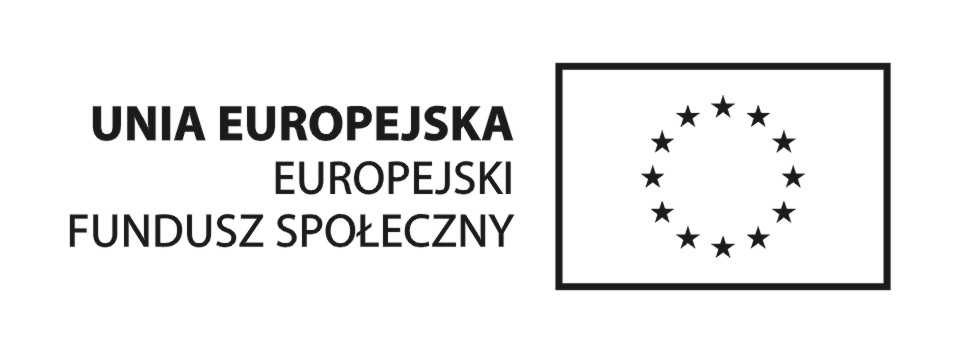 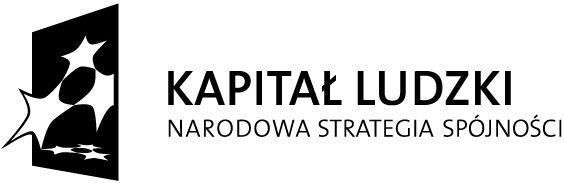 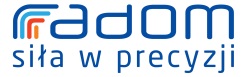 Projekt współfinansowany przez Unię Europejską w ramach Europejskiego Funduszu Społecznego										Formularz oferty............................................................   ..........................................................                       ..........................................................                          (Nazwa i adres Wykonawcy) REGON ..............................................NIP......................................................	tel./fax ………………………..…………e-mail …………………………………								URZĄD MIEJSKI W RADOMIU 								Biuro Zamówień Publicznych								ul. Jana Kilińskiego 30								26-600 RadomOferta dla 1 części zamówieniaW nawiązaniu do ogłoszenia o przetargu nieograniczonym o wartości szacunkowej nie przekraczającej wyrażonej w złotych równowartości 200.000 euro:Oferujemy realizację przedmiotu zamówienia opisanego w punkcie III. SIWZ, zgodnie ze specyfikacją istotnych warunków zamówienia, za wynagrodzeniem ryczałtowym w następującej wysokości: Termin realizacji przedmiotu zamówienia: termin zakończenia 31.05.2014r.  Uważamy się za związanych niniejszą ofertą przez okres 30 dni. Bieg terminu rozpoczyna się wraz z upływem terminu składania ofert.Powierzamy podwykonawcom wykonanie następującego zakresu prac (w przypadku nie powierzenia puste miejsce zaleca się wykreślić): ………………………………………………………..…………………………………………………………………………………………………………………Wzór umowy, został przez nas zaakceptowany i w przypadku wybrania naszej oferty zobowiązujemy się do zawarcia umowy na warunkach określonych we wzorze, w miejscu i terminie wskazanym przez zamawiającego.Zostaliśmy poinformowani, że możemy, zgodnie z art. 8 ust. 3 ustawy z dnia 29 stycznia 2004r. – Prawo zamówień publicznych, wydzielić z oferty informacje stanowiące tajemnicę przedsiębiorstwa w rozumieniu przepisów o zwalczaniu nieuczciwej konkurencji i zastrzec w odniesieniu do tych informacji, aby nie były one udostępniane podmiotom innym niż zamawiający.Data………………………………….			………………………………………………………………………………			(Podpis i pieczęć  wykonawcy/osoby 			uprawnionej do reprezentowania wykonawcy)Projekt współfinansowany przez Unię Europejską w ramach Europejskiego Funduszu SpołecznegoFormularz oferty............................................................   ..........................................................                       ..........................................................                          (Nazwa i adres Wykonawcy) REGON ..............................................NIP......................................................	tel./fax ………………………..……….e-mail …………………………………								URZĄD MIEJSKI W RADOMIU 								Biuro Zamówień Publicznych								ul. Jana Kilińskiego 30								26-600 RadomOferta dla 2 części zamówieniaW nawiązaniu do ogłoszenia o przetargu nieograniczonym o wartości szacunkowej nie przekraczającej wyrażonej w złotych równowartości 200.000 euro:Oferujemy realizację przedmiotu zamówienia opisanego w punkcie III. SIWZ, zgodnie ze specyfikacją istotnych warunków zamówienia, za wynagrodzeniem ryczałtowym w następującej wysokości: Termin realizacji przedmiotu zamówienia: termin zakończenia 31.05.2014r. Uważamy się za związanych niniejszą ofertą przez okres 30 dni. Bieg terminu rozpoczyna się wraz z upływem terminu składania ofert.Powierzamy podwykonawcom wykonanie następującego zakresu prac (w przypadku nie powierzenia puste miejsce zaleca się wykreślić): ……………………………………………….……….…………………………………………………………………………………………………………………Wzór umowy, został przez nas zaakceptowany i w przypadku wybrania naszej oferty zobowiązujemy się do zawarcia umowy na warunkach określonych we wzorze, w miejscu i terminie wskazanym przez zamawiającego.Zostaliśmy poinformowani, że możemy, zgodnie z art. 8 ust. 3 ustawy z dnia 29 stycznia 2004r. – Prawo zamówień publicznych, wydzielić z oferty informacje stanowiące tajemnicę przedsiębiorstwa w rozumieniu przepisów o zwalczaniu nieuczciwej konkurencji i zastrzec 
w odniesieniu do tych informacji, aby nie były one udostępniane podmiotom innym niż zamawiający.Data………………………………….			………………………………………………………………………………			(Podpis i pieczęć  wykonawcy/osoby 							uprawnionej do reprezentowania wykonawcy)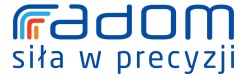 Projekt współfinansowany ze środków Unii Europejskiej w ramach Europejskiego Funduszu SpołecznegoFormularz oferty............................................................   ..........................................................                       ..........................................................                          (Nazwa i adres Wykonawcy) REGON ..............................................NIP......................................................	tel./fax ………………………..…………e-mail …………………………………								URZĄD MIEJSKI W RADOMIU 								Biuro Zamówień Publicznych								ul. Jana Kilińskiego 30								26-600 RadomOferta dla 3 części zamówieniaW nawiązaniu do ogłoszenia o przetargu nieograniczonym o wartości szacunkowej nie przekraczającej wyrażonej w złotych równowartości 200.000 euro:Oferujemy realizację przedmiotu zamówienia opisanego w punkcie III. SIWZ, zgodnie ze specyfikacją istotnych warunków zamówienia, za wynagrodzeniem ryczałtowym w następującej wysokości: Termin realizacji przedmiotu zamówienia: termin zakończenia 31.05.2014r.  Uważamy się za związanych niniejszą ofertą przez okres 30 dni. Bieg terminu rozpoczyna się wraz z upływem terminu składania ofert.Powierzamy podwykonawcom wykonanie następującego zakresu prac (w przypadku nie powierzenia puste miejsce zaleca się wykreślić): ……………………………………………….……….…………………………………………………………………………………………………………………Wzór umowy, został przez nas zaakceptowany i w przypadku wybrania naszej oferty zobowiązujemy się do zawarcia umowy na warunkach określonych we wzorze, w miejscu i terminie wskazanym przez zamawiającego.Zostaliśmy poinformowani, że możemy, zgodnie z art. 8 ust. 3 ustawy z dnia 29 stycznia 2004r. – Prawo zamówień publicznych, wydzielić z oferty informacje stanowiące tajemnicę przedsiębiorstwa w rozumieniu przepisów o zwalczaniu nieuczciwej konkurencji i zastrzec w odniesieniu do tych informacji, aby nie były one udostępniane podmiotom innym niż zamawiający.Data…………………..……………………….			…………………………………………………………………………………………			     (Podpis i pieczęć  wykonawcy/osoby 							uprawnionej do reprezentowania wykonawcy)Projekt współfinansowany przez Unię Europejską w ramach Europejskiego Funduszu SpołecznegoZałącznik nr 1 do oferty..................................................................................................................…………………………………..………  (nazwa i adres wykonawcy)OŚWIADCZENIEZgodnie z art. 22 ust. 1 ustawy z dnia 29 stycznia 2004r. Prawo zamówień publicznych (tekst jednolity Dz. U. z 2013r. poz. 907 z późn. zm.), składając ofertę, w imieniu reprezentowanej przeze mnie (nas) firmy oświadczam (oświadczamy), że:Posiadam (posiadamy) uprawnienia do wykonywania określonej działalności lub czynności, jeżeli ustawy nakładają obowiązek posiadania takich uprawnień.Posiadam (posiadamy) wiedzę i doświadczenie.Dysponuję (dysponujemy) odpowiednim potencjałem technicznym oraz osobami zdolnymi do wykonania zamówienia.Znajduję się (znajdujemy się) w sytuacji ekonomicznej i finansowej zapewniającej wykonanie zamówienia.Data:.................................................               																                         											……..............................................................................................                       			(Podpis i pieczęć  wykonawcy/osoby 	uprawnionej do reprezentowania wykonawcy)Projekt współfinansowany przez Unię Europejską w ramach Europejskiego Funduszu SpołecznegoZałącznik nr 2 do oferty..................................................................................................................…………………………………………  (nazwa i adres wykonawcy)WYKAZ OSÓBW nawiązaniu do ogłoszenia o przetargu nieograniczonym o wartości szacunkowej nie przekraczającej wyrażonej w złotych równowartość 200.00 euro, przedkładamy:Wykaz osób (minimum jedna), które będą uczestniczyć w wykonywaniu zamówienia, w szczególności odpowiedzialnych za świadczenie usług:Data:.................................................               																                         											……..............................................................................................                       			(Podpis i pieczęć  wykonawcy/osoby 	uprawnionej do reprezentowania wykonawcy)Projekt współfinansowany przez Unię Europejską w ramach Europejskiego Funduszu SpołecznegoZałącznik nr 3  do oferty..................................................................................................................……………………………………….…  (nazwa i adres wykonawcy)OŚWIADCZENIEZgodnie z art. 26 ust. 2a ustawy z dnia 29 stycznia 2004 r. Prawo zamówień publicznych (tekst jednolity: Dz. U. z 2013r. poz. 907 z późn. zm.) składając ofertę, w imieniu reprezentowanej przeze mnie (nas) firmy oświadczam (oświadczamy), że nie zaistniała wobec mnie (nas) podstawa do wykluczenia, o której mowa w art. 24 ust 1 ustawy Prawo zamówień publicznych.Data:........................................................         		    						   .......................................................................................		 (Podpis i pieczęć  wykonawcy/osoby 		uprawnionej do reprezentowania wykonawcy)Projekt współfinansowany przez Unię Europejską w ramach Europejskiego Funduszu SpołecznegoZałącznik nr 4 do oferty..................................................................................................................……………………………………….…  (nazwa i adres wykonawcy)OŚWIADCZENIE o przynależności do grupy kapitałowej*Zgodnie z art. 26 ust. 2d ustawy z dnia 29 stycznia 2004 r. Prawo zamówień publicznych (tekst jednolity Dz. U. z 2013r. poz. 907 z późn. zm.) składając ofertę w przetargu, w imieniu reprezentowanej przeze mnie (nas) firmy, w związku z przynależnością do grupy kapitałowej, w rozumieniu ustawy z dnia 16 lutego 2007 r. o ochronie konkurencji i konsumentów (Dz. U. Nr 50, poz. 331, z późn. zm.), przedkładam listę podmiotów należących do tej samej grupy kapitałowej. Data:........................................................         				    									     		   	..……...............................................................                   		(Podpis i pieczęć  wykonawcy/osoby 		uprawnionej do reprezentowania wykonawcy)* UWAGA! Wykonawcy, którzy należą do grupy kapitałowej nie składają oświadczenia o braku przynależności do grupy kapitałowej, tj. załącznika nr 5 do oferty.Projekt współfinansowany przez Unię Europejską w ramach Europejskiego Funduszu SpołecznegoZałącznik nr 5 do oferty..................................................................................................................…………………………………………  (nazwa i adres wykonawcy)OŚWIADCZENIE o braku przynależności do grupy kapitałowej*Zgodnie z art. 26 ust. 2d ustawy z dnia 29 stycznia 2004 r. Prawo zamówień publicznych (tekst jednolity Dz. U. z 2013r. poz. 907 z późn. zm.) składając ofertę w przetargu, w imieniu reprezentowanej przeze mnie (nas) firmy oświadczam (oświadczamy), że nie należę do grupy kapitałowej, w rozumieniu ustawy z dnia 16 lutego 2007 r. o ochronie konkurencji i konsumentów (Dz. U. Nr 50, poz. 331, z późn. zm.). Data:........................................................         				    									     		                                      	..……...............................................................                    		(Podpis i pieczęć  wykonawcy/osoby 			uprawnionej do reprezentowania wykonawcy)*UWAGA! Wykonawcy, którzy nie należą do grupy kapitałowej nie składają oświadczenia o przynależności do grupy kapitałowej, tj. załącznika nr 4 do oferty.  Wartość brutto jednej godzinyIlość godzinWartość bruttoza całość przedmiotu zamówienia[1x2]12360Wartość brutto za całość przedmiotu zamówienia SŁOWNIE ZŁOTYCH: ………………………………………………………...……………………………………………………………Wartość brutto za całość przedmiotu zamówienia SŁOWNIE ZŁOTYCH: ………………………………………………………...……………………………………………………………Wartość brutto za całość przedmiotu zamówienia SŁOWNIE ZŁOTYCH: ………………………………………………………...……………………………………………………………Wartość brutto jednej godzinyIlość godzinWartość bruttoza całość przedmiotu zamówienia[1x2]12330Wartość brutto za całość przedmiotu zamówienia SŁOWNIE ZŁOTYCH: ………………………………………………………...……………………………………………………………Wartość brutto za całość przedmiotu zamówienia SŁOWNIE ZŁOTYCH: ………………………………………………………...……………………………………………………………Wartość brutto za całość przedmiotu zamówienia SŁOWNIE ZŁOTYCH: ………………………………………………………...……………………………………………………………Wartość brutto jednej godzinyIlość godzinWartość bruttoza całość przedmiotu zamówienia[1x2]12372Wartość brutto za całość przedmiotu zamówienia SŁOWNIE ZŁOTYCH: ………………………………………………………...……………………………………………………………Wartość brutto za całość przedmiotu zamówienia SŁOWNIE ZŁOTYCH: ………………………………………………………...……………………………………………………………Wartość brutto za całość przedmiotu zamówienia SŁOWNIE ZŁOTYCH: ………………………………………………………...……………………………………………………………Lp.Imię i nazwiskoKwalifikacje zawodoweDoświadczenie 1………………………………………………………………………………………Wykształcenie wyższe kierunkowe z przygotowaniem pedagogicznym dające kwalifikacje do prowadzenia zajęć socjoterapeutycznych i psychoedukacyjnych dla dzieci z zaburzeniami komunikacji społecznej w klasach I-III szkoły podstawowej………………………(należy wskazać faktyczny okres doświadczenia w miesiącach)Lp.Członek grupy kapitałowej (nazwa, adres)